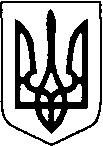  КОВЕЛЬСЬКИЙ   МІСЬКИЙ  ГОЛОВАРОЗПОРЯДЖЕННЯ 29.04.2022                                                  м. Ковель                                          № 85-рПро виділення коштів з бюджету Ковельської територіальної громадиКеруючись п. 20 ч.4 ст.42 Закону України  «Про місцеве самоврядування в Україні», Положенням про порядок надання депутатами міської ради матеріальної допомоги, розглянувши заяви громадян та враховуючи клопотання депутатів Ковельської міської ради:1. Виділити з бюджету Ковельської територіальної громади кошти в сумі  34300  (Тридцять чотири тисячі триста) гривень за рахунок видатків по КПКВ 0813242  КЕКВ 2730 на матеріальну допомогу громадянам:Бірук Тамарі Іванівні, вул. Н. Хасевича, 18 – 1500 (Одна тисяча п’ятсот) гривень;Бобелі Володимиру Панасовичу, вул. .............. – 500 (П’ятсот) гривень;Гавришук Ангеліні Геннадіївні, вул. .............. – 1000 (Одна тисяча) гривень;Ластовирі Вадиму Вадимовичу, вул. .............. – 2000 (Дві тисячі) гривень;Наумчик Людмилі Василівні, вул. ................... – 2000 (Дві тисячі) гривень; Оксіюк Алевтині Вікторівні, вул. ..................... – 1000  (Одна тисяча) гривень; Осмолі Оксані Юріївні, вул. ................... – 3000 (Три тисячі) гривень;Осіпчук Ользі Юріївні, вул. ....................... – 300  (Триста) гривень;Панасюк Євгенії Володимирівні, вул. ................. – 500 (П’ятсот) гривень;Петросяну Ашоту Рушановичу, вул. .................. – 2000 (Дві тисячі) гривень;Сех Лідії Степанівні, вул. ..........., 12, с. ................. – 6500 (Шість тисяч п’ятсот) гривень;Солодусі Олені Миколаївні, вул. ............ – 6000 (Шість тисяч) гривень;Ткачук Любові Григорівні, вул. ........... – 5000 (П’ять тисяч) гривень; Троцюк Валентині Михайлівні, вул. ............ – 1500 (Одна тисяча п’ятсот) гривень;Шемейко Світлані Миколаївні, вул. .................. – 1500 (Одна тисяча п’ятсот) гривень.2. Фінансовому управлінню (Валентина Романчук) профінансувати вищезазначені кошти на розрахунковий рахунок управління соціального захисту населення, № UA 028201720344010062000024365, код 03191974, МФО 820172, Держказначейська служба України, м. Київ, Ковельське УДКСУ Волинської області. 3. Територіальному центру соціального обслуговування (надання соціальних послуг) м. Ковеля (Діана Возна) провести перерахування зазначеної допомоги на розрахункові рахунки вищезазначених громадян.4. Контроль за виконанням цього розпорядження покласти на заступника міського голови Наталію Маленицьку.Міський голова                                                                               Ігор ЧАЙКА